Problème 1 Xavier, Yves et Zoé ont chacun un animal, soit un poisson, un oiseau ou un chien.Xavier n’aime pas les poissons.Zoé nettoie la cage de son animal favori.Yves a peur des chiens.Retrouve l’animal de chaque enfant :Problème 2 Fanny, Laurence et Nadia sont dans la même classe. L’une est rousse, l’autre brune et la troisième est blonde. Elles viennent à l’école par des moyens différents.Laurence vient en voiture, l’une de ses amies vient à pied et l’autre par le bus.La blonde Nadia ne prend jamais le bus, car elle a facilement mal au cœur.C’est la brune qui vient par le bus.Retrouve le moyen de transport de chacune :Problème 3Dans un club sportif, on peut faire : natation, judo, rugby, football. Jacques, Pierre, Marc et Bertrand pratiquent chacun un sport différent dans ce club.Retrouve le sport de chacun :Jacques et Pierre ne font pas de judo.Pierre ne fait ni rugby, ni football.Jacques et Marc ne font pas de football.Trouve le sport de chacun :Problème 4Pierre, Rémi, Henri et Yannick appartiennent tous à la même famille.Pierre est âgé d’une douzaine d’années.Rémi, son grand frère, en a le double.Henri, son père, en a le triple.Quant à Yannick, son petit frère, il n’est âgé que d’une demi-douzaine d’années.Retrouve l’âge de chacun :Problème 5Nina, Katia, Olga et Maria sont quatre filles.Nina est plus grande que Katia,Katia est plus petite que Maria,Olga est plus petite que Katia,Maria est plus grande que Nina.Classe-les de la plus petite à la plus grande :Problème 6William, Xavier, Yves et Zoé ont chacun un animal, soit un poisson, un oiseau, un chien ou un chat.Xavier n’aime pas les chats.William change l’eau de son aquarium toutes les semaines. Yves nettoie la cage de son animal favori.Zoé a peur des chiens.Retrouve l’animal de chaque enfant :Problème 7Nathalie, Stéphanie, Mikaël, Olivier et Thomas pratiquent tous des sports différents : équitation, natation, football, tennis et cyclisme.les filles ne font pas de sport avec balle ou ballonMikaël, Nathalie et Thomas n’aiment pas l’eauNathalie, Olivier et Thomas n’aiment pas les animauxMikaël pratique un sport collectif.Trouve le sport de chacun :Problème 8Pascal, Christophe, Mathieu et Julien sont quatre copains. Pascal est plus grand que Christophe, Christophe est plus grand que Julien, Mathieu est plus petit que Pascal, mais plus grand que Christophe.Voici leurs tailles :1,38 m1,45 m1,26 m1,52 mProblème 9Dans la classe d’Henri, il y a trois rangées de quatre tables à deux places.Toutes les tables sont occupées.Il y a deux fois plus de tables avec deux élèves que de tables avec un seul élève.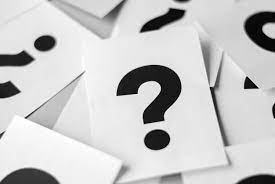 Trouve la solutionLes problèmes sans nombrepoissonoiseauchienMets un « O » à l’intersection des cases quand la proposition est juste.XavierMets un « O » à l’intersection des cases quand la proposition est juste.YvesMets un « X » à l’intersection des cases quand la proposition est fausse.ZoéMets un « X » à l’intersection des cases quand la proposition est fausse.Laurence a les cheveuxElle vient à l’écoleFanny a les cheveuxElle vient à l’écoleNadia a les cheveuxElle vient à l’écolenatationjudorugbyfootballJacquesPierreMarcBertrandPierre a :Rémi a :Henri a :Yannick a :1/2/3/4/poissonoiseauchienchatMets un « O » à l’intersection des cases quand la proposition est juste.Mets un « X » à l’intersection des cases quand la proposition est fausse.WilliamMets un « O » à l’intersection des cases quand la proposition est juste.Mets un « X » à l’intersection des cases quand la proposition est fausse.XavierMets un « O » à l’intersection des cases quand la proposition est juste.Mets un « X » à l’intersection des cases quand la proposition est fausse.YvesMets un « O » à l’intersection des cases quand la proposition est juste.Mets un « X » à l’intersection des cases quand la proposition est fausse.ZoéMets un « O » à l’intersection des cases quand la proposition est juste.Mets un « X » à l’intersection des cases quand la proposition est fausse.équitationnatationfootballtenniscyclismeNathalieStéphanieMikaëlOlivierThomasCombien mesure Mathieu ? :Combien y-a-t-il d’élèves dans la classe d’Henri ?